Health warning 3.1Front outer surface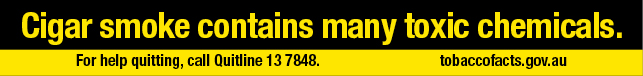 Health warning 3.2Front outer surface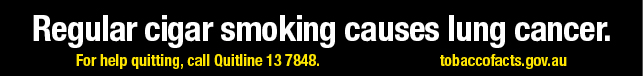 Health warning 3.3Front outer surface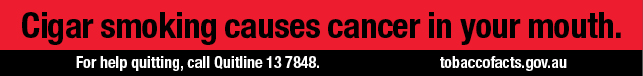 Health warning 3.4Health warning 3.4Front outer surface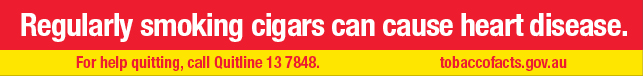 Front outer surfaceHealth warning 3.5Health warning 3.5Front outer surface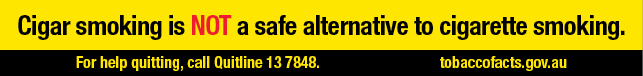 Front outer surface